הַדבִיקִי! 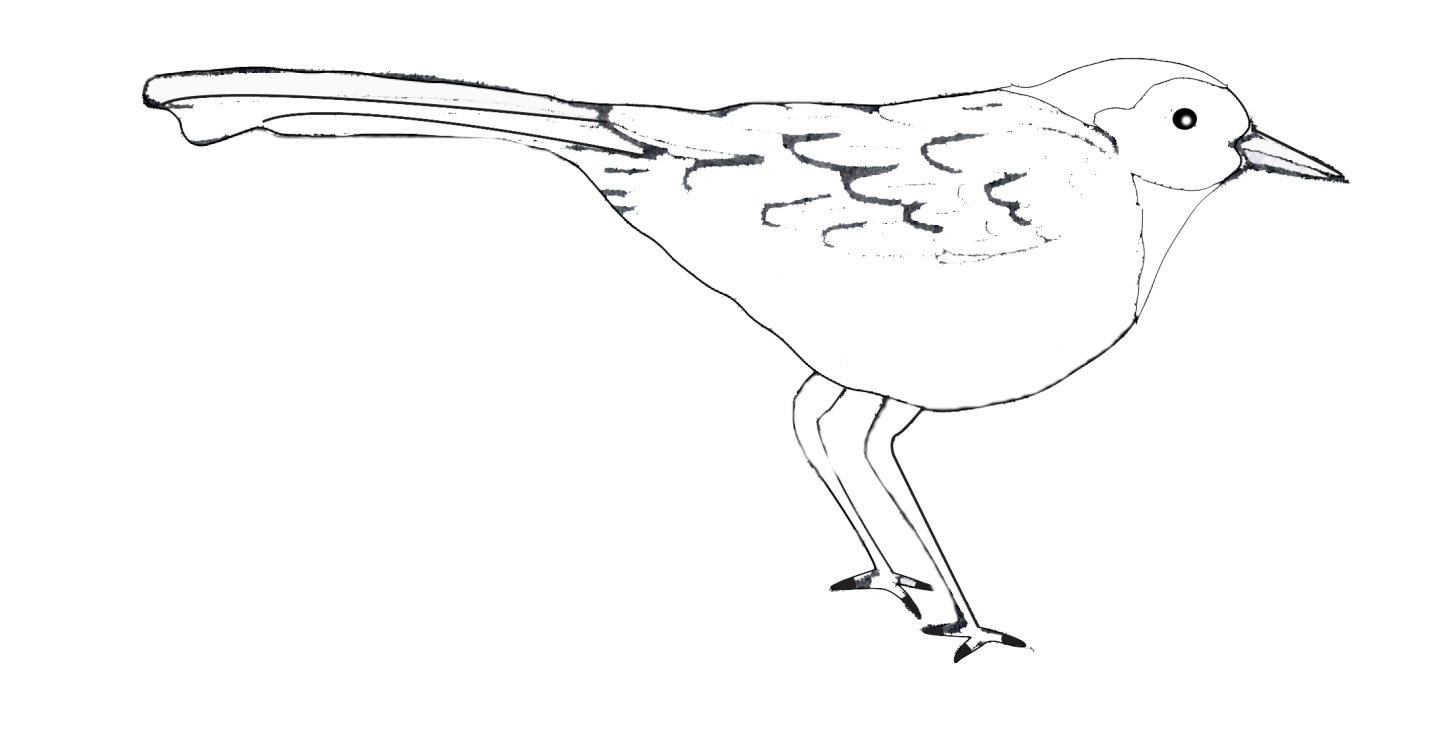 